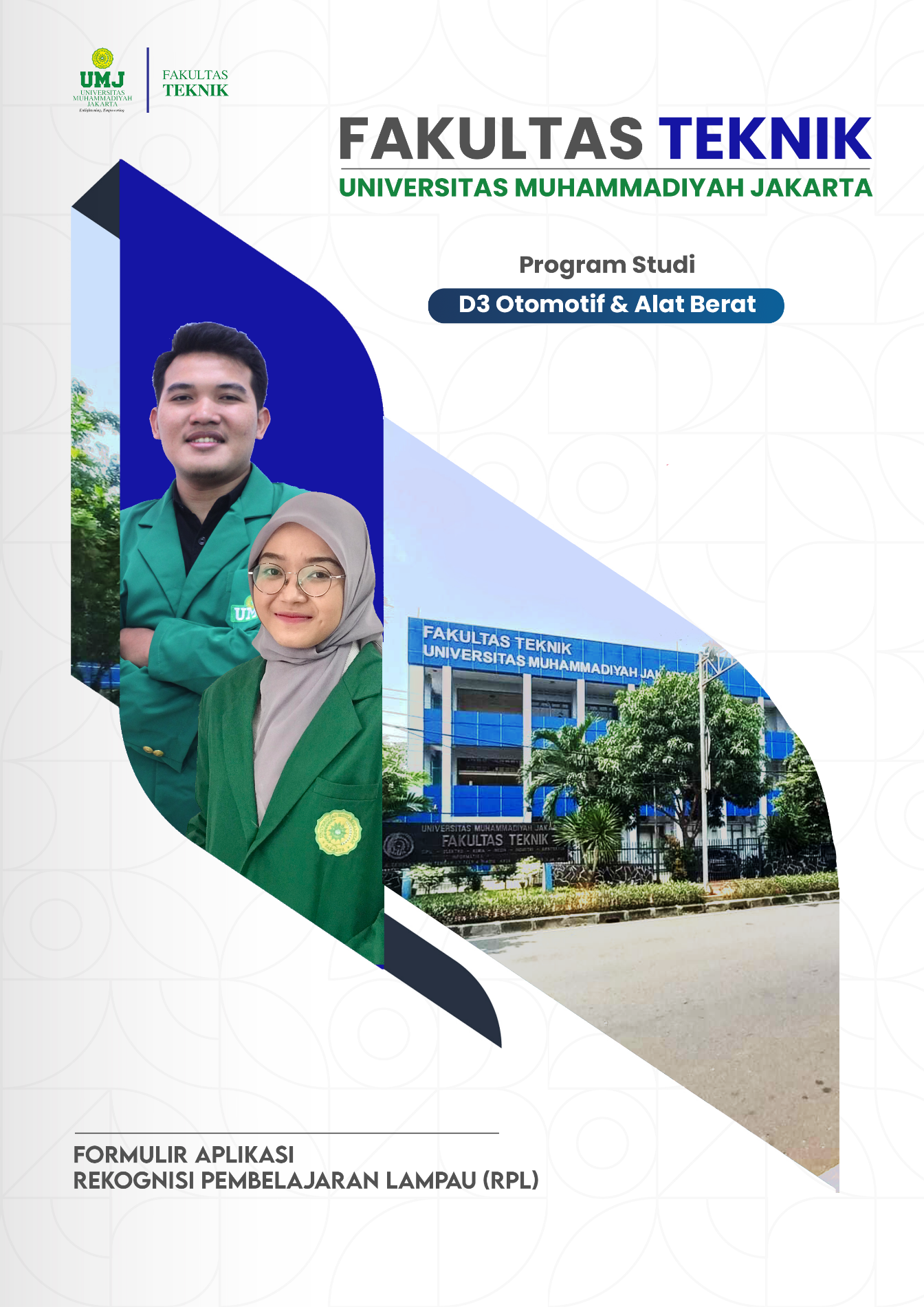 FORMULIR APLIKASI RPL TIPE A (Form 2/F02)Program Studi 		:  D3OABJenjang			:  D-3Nama Perguruan Tinggi	:  UNIV. MUHAMMADIYAH JAKARTABagian 1: Rincian Data Calon MahasiswaPada bagian ini, cantumkan data pribadi, data pendidikan formal serta data pekerjaan saudara pada saat ini.a. Data Pribadi*) Coret yang tidak perlub.	Data Pendidikan Bagian 2:  Daftar Mata KuliahPada bagian 2 ini, cantumkan Daftar Mata Kuliah pada Program Studi yang saudara ajukan untuk memperoleh pengakuan berdasarkan kompetensi yang sudah saudara peroleh dari pendidikan formal sebelumnya (melalui Transfer sks), dan dari pendidikan nonformal, informal atau pengalaman kerja (melalui asesmen untuk Perolehan sks), dengan cara memberi tanda pada pilihan Ya atau Tidak.Daftar Mata Kuliah Program Studi :………………….Bersama ini saya mengajukan permohonan untuk dapat mengikuti Rekognisi Pembelajaran Lampau (RPL) dan dengan ini saya menyatakan bahwa:1. 	semua informasi yang saya tuliskan adalah sepenuhnya benar dan saya bertanggung-jawab atas seluruh data dalam formulir ini, dan apabila dikemudian hari ternyata informasi yang saya sampaikan tersebut adalah tidak benar, maka saya bersedia menerima sangsi sesuai dengan ketentuan yang berlaku;2. 	saya memberikan ijin kepada pihak pengelola program RPL, untuk melakukan pemeriksaan kebenaran informasi yang saya berikan dalam formulir aplikasi ini kepada seluruh pihak yang terkait dengan jenjang akademik sebelumnya dan kepada perusahaan tempat saya bekerja sebelumnyadan atau saat ini saya bekerja; dan3. 	saya akan mengikuti proses asesmen sesuai dengan jadwal/waktu yang ditetapkan oleh Perguruan Tinggi.Lampiran yang disertakan:Formulir Evaluasi Diri sesuai dengan Daftar Mata Kuliah yang diajukan untuk RPL disertai dengan bukti pendukung pemenuhan Capaian Pembelajarannya.Daftar Riwayat Hidup (lihat Form 7/F07)Ijazah dan Transkrip Nilailainnya/sebutkan…………...Nama lengkap:___________________________________________________________________________________________________________________________________________________Tempat / tgl. lahir:________________________ /________________________________________________ /________________________________________________ /________________________Jenis kelamin           :Pria / Wanita *)Pria / Wanita *)Pria / Wanita *)Status:Menikah/Lajang/Pernah menikah *)                 Menikah/Lajang/Pernah menikah *)                 Menikah/Lajang/Pernah menikah *)                 Kebangsaan:___________________________________________________________________________________________________________________________________________________Alamat rumah:______________________________________________________________________________________________________________________________________________________________________________________________________________________________________________________________________________________________________Kode pos :________________Kode pos :________________Kode pos :________________No. Telepon/E-mail:Rumah:____________________________________Kantor:____________________________________HP:____________________________________e-mail:____________________________________Pendidikan terakhir:__________________________________________________Nama Perguruan Tinggi/Sekolah:__________________________________________________Program Studi:__________________________________________________Tahun lulus:__________________________________________________NoKode Mata Kuliah Nama Mata Kuliah sksMengajukan RPLKeterangan(Isikan:Transfer sks/Perolehan sks)10408001MATEMATIKA TERAPAN2      Ya	    Tidak20408002FISIKA TERAPAN2      Ya	    Tidak30408003KIMIA TERAPAN2      Ya	    Tidak40408004MENGGAMBAR TEKNIK2      Ya	    Tidak50408005TEKNOLOGI BAHAN2      Ya	    Tidak60408006KOMPUTER1      Ya	    Tidak70408007PENGUKURAN TEKNIK2      Ya	    Tidak8AIK0005PENDIDIKAN AGAMA ISLAM2      Ya	    Tidak9AIK0006KEMUHAMMADIYAHAN1      Ya	    Tidak10UMJ0002KEWARGANEGARAAN2      Ya	    Tidak11UMJ0004BAHASA INGGRIS2      Ya	    Tidak120408008BAHASA INGGRIS TEKNIK2      Ya	    Tidak130408009MEKANIKA TEKNIK2      Ya	    Tidak140408010TERMODINAMIKA2      Ya	    Tidak150408011MENGGAMBAR MESIN2      Ya	    Tidak160408012MESIN KONVERSI ENERGI2      Ya	    Tidak170408013PROSES PRODUKSI2      Ya	    Tidak180408014MEKANIKA FLUIDA2      Ya	    Tidak190408015ELEMEN MESIN2      Ya	    Tidak20UMJ0001PANCASILA2      Ya	    Tidak21UMJ0003BAHASA INDONESIA2      Ya	    Tidak220408016DASAR KELISTRIKAN2      Ya	    Tidak230408017SISTEM PENDINGIN2      Ya	    Tidak240408018KINEMATIKA & DINAMIKA2      Ya	    Tidak250408019PNEUMATIK & HIDROLIK2      Ya	    Tidak260408020KENDALI MUTU TERPADU2      Ya	    Tidak270408021MEKATRONIKA2      Ya	    Tidak280408022BAHAN BAKAR & PELUMAS1      Ya	    Tidak290408023POMPA & KOMPRESOR2      Ya	    Tidak300408024MESIN PENGANGKAT1      Ya	    Tidak310408025DASAR SISTEM MESIN2      Ya	    Tidak320408026K3 & HUKUM PERBURUHAN2      Ya	    Tidak330408027TEKNIK PENGELASAN2      Ya	    Tidak340408028PRAKTIKUM FISIKA1      Ya	    Tidak350408029PRAKTIKUM AUTOCAD1      Ya	    Tidak360408030PERALATAN BENGKEL1      Ya	    Tidak370408031MOTOR DIESEL3      Ya	    Tidak380408032SISTEM HIDROLIK2      Ya	    Tidak390408033SISTEM PENGGERAK MEKANIS2      Ya	    Tidak400408034SISTEM PENGGERAK HIDROLIS2      Ya	    Tidak410408035SISTEM KEMUDI2      Ya	    Tidak420408036SISTEM REM2      Ya	    Tidak430408037KERANGKA BAWAH2      Ya	    Tidak440408038SISTEM KELISTRIKAN2      Ya	    Tidak450408039SUKU CADANG1      Ya	    Tidak460408040Praktikum Proses Produksi & CNC1      Ya	    Tidak470408041PRAKTIKUM PENGUJIAN MESIN1      Ya	    Tidak480408042PELATIHAN KERJA LAPANGAN I4      Ya	    Tidak490408043PERAWATAN PENCEGAHAN BULDOSER3      Ya	    Tidak500408044PERAWATAN PENCEGAHAN MOTOR GRADER3      Ya	    Tidak510408045PERAWATAN PENCEGAHAN HEAVY DUMP TRUCK3      Ya	    Tidak520408046PERAWATAN PENCEGAHAN WHEEL LOADER3      Ya	    Tidak530408047PERAWATAN PENCEGAHAN HIDROLIK EXCAVATOR3      Ya	    Tidak540408048PERAWATAN PENCEGAHAN FORKLIFT2      Ya	    Tidak550408049MANAJEMEN PERAWATAN2      Ya	    Tidak560408050Aplikasi & Produksi Alat Berat2      Ya	    Tidak570408051PELATIHAN KERJA LAPANGAN II6      Ya	    Tidak580408052TUGAS AKHIR4      Ya	    TidakTempat/Tanggal:Tanda tangan Prmohon:(........................................................)